Obrazac – PGZ-K/1OBRAZAC PRIJAVE ZA JAVNI POZIV ZA ODABIR PROGRAMA ZA ZADOVOLJENJE JAVNIH POTREBA U KULTURI PRIMORSKO-GORANSKE ŽUPANIJE U 2024.Prijavom na ovaj javni poziv prijavitelj daje privolu za čuvanje i obradu osobnih podataka koji se traže u natječajnoj dokumentaciji.Datum prijave: _______________ .                                                                     M.P.                                                                                                  Odgovorna osoba                                                                                               (Podnositelj prijave)                                                                                               ___________________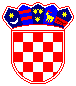 REPUBLIKA HRVATSKA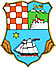 PRIMORSKO-GORANSKA            ŽUPANIJAUpravni odjel za kulturu, sport i tehničku kulturua. OSNOVNI PODACI O PRIJAVITELJU a. OSNOVNI PODACI O PRIJAVITELJU a. OSNOVNI PODACI O PRIJAVITELJU a. OSNOVNI PODACI O PRIJAVITELJU a. OSNOVNI PODACI O PRIJAVITELJU Naziv prijaviteljaSjedište i adresa prijaviteljaOvlaštena osoba za zastupanje prijavitelja (funkcija, ime i prezime)Telefon/mobitel prijaviteljaE-adresa prijaviteljaE-adresa prijaviteljaE-adresa prijaviteljaE-adresa prijaviteljaOIB prijaviteljaRNO broj prijaviteljaRNO broj prijaviteljaInternetska stranica prijaviteljaInternetska stranica prijaviteljaPoslovna banka i IBAN(ustanove u kulturi kojima je osnivač jedinica lokalne samouprave trebaju navesti model plaćanja i poziv na broj)Cilj osnivanja/djelovanja prijaviteljaGodina osnivanja prijaviteljaBroj članova na kraju 2022.Broj članova na kraju 2022.Područje djelovanja prijavitelja(teritorijalno djelovanje)Ukupno ostvaren prihod i rashod u 2022. (prema podacima iz financijskog izvješća)Opis radnog/poslovnog prostora prijaviteljanpr. opis vlastitog prostora veličine  __  m2 ili prostor u zakupu veličine __ m2 ili prijavitelj nema vlastiti prostor niti u zakupu već djeluje u tuđem prostoru na temelju podzakupa  i sl.npr. opis vlastitog prostora veličine  __  m2 ili prostor u zakupu veličine __ m2 ili prijavitelj nema vlastiti prostor niti u zakupu već djeluje u tuđem prostoru na temelju podzakupa  i sl.npr. opis vlastitog prostora veličine  __  m2 ili prostor u zakupu veličine __ m2 ili prijavitelj nema vlastiti prostor niti u zakupu već djeluje u tuđem prostoru na temelju podzakupa  i sl.npr. opis vlastitog prostora veličine  __  m2 ili prostor u zakupu veličine __ m2 ili prijavitelj nema vlastiti prostor niti u zakupu već djeluje u tuđem prostoru na temelju podzakupa  i sl.b. OSNOVNI PODACI O PROGRAMU / PROJEKTUPodručje prijave:(obavezno zaokružiti slovo područja na koje se program/projekt odnosi)književnost, nakladništvo i knjižnična djelatnostdramska i plesna umjetnostglazbena i glazbeno-scenska umjetnostvizualne umjetnosti i interdisciplinarne i nove umjetničke i kulturne praksekulturno-umjetnički amaterizammeđunarodna kulturna suradnjamuzejska i arhivska djelatnostočuvanje i zaštita nematerijalne kulturne baštineNaziv programa/projektaVremenski okvir provedbeMjesto provedbeCiljevi provedbeCiljane skupineOpisni sažetakprograma/projekta (do 100 riječi)(ako je potrebno prijavitelj prijavi može priložiti opširniji opis programa/projekta)Način informiranja javnosti o provedbi i rezultatimaPodaci o voditelju programa/projektaIme i prezime:Telefon/mobitel:E-adresa:c. OSNOVNI PODACI FINANCIJSKOG PLANA PROGRAMA / PROJEKTAc. OSNOVNI PODACI FINANCIJSKOG PLANA PROGRAMA / PROJEKTAUkupni procijenjeni troškovi provedbe programa/projektaIznos koji se traži od Primorsko-goranske županije i za koje troškoveOstali planirani prihodi po izvorima financiranja (navesti očekivane prihode po navedenim stavkama - navesti iznose u eurima __________ (vlastita sredstava)__________ (općina/grad)__________ (državni proračun)__________ (ostali izvori)Prikaz pojedinih aktivnosti sa specificiranim troškovima -navesti iznose u eurimaza zaposleneza honorareza materijalne troškoveza nabavu i najam opremeza promidžbu za putne troškoveostali troškovi